                     ҠАРАР                                                                                          РЕШЕНИЕ24 июнь  2021 й.                                  № 99                                24 июня  2021 г.Об утверждении  отчета об исполнении бюджета сельского поселения Кызыльский сельсовет муниципального района Альшеевский район Республики Башкортостан за 2020 год                 Совет  сельского поселения Кызыльский сельсовет муниципального района Альшеевский район Республики Башкортостан                       р е ш и л:           1.  Утвердить   отчет об исполнении  бюджета сельского поселения Кызыльский сельсовет муниципального района Альшеевский район Республики Башкортостан за 2020 год по доходам в сумме 3 491 497,00 рублей или 121,12 процента и по расходам 3 607 216,49 рублей или 125,23 процентов со следующими показателями по:           1) доходам бюджета сельского поселения Кызыльский сельсовет муниципального района Альшеевский район Республики Башкортостан за 2020 год по кодам видов доходов, подвидов доходов, классификации операций сектора государственного управления, относящихся к доходам бюджетов, согласно приложению 1 к настоящему Решению;           2)  распределение  бюджетных ассигнований  сельского поселения Кызыльский сельсовет муниципального района Альшеевский район Республики Башкортостан за 2020 год по разделам, подразделам, целевым статьям  (муниципальным программам сельского поселения Кызыльский сельсовет муниципального района Альшеевский район Республики Башкортостан  и непрограммным направлениям деятельности), группам видов расходов классификации расходов бюджетов, согласно приложению 2 к настоящему Решению;                       3) распределение бюджетных ассигнований сельского поселения Кызыльский сельсовет муниципального района Альшеевский район Республики Башкортостан за 2020 год по  целевым статьям  (муниципальным программам сельского поселения Кызыльский сельсовет муниципального района Альшеевский район Республики Башкортостан  и непрограммным направлениям деятельности), группам видов расходов классификации расходов бюджетов, согласно приложению 3 к настоящему Решению;           4) ведомственной структуре расходов бюджета сельского поселения Кызыльский сельсовет муниципального района Альшеевский район Республики Башкортостан за 2020 год согласно приложению 4 к настоящему Решению;             5)  источники  финансирования дефицита бюджета сельского поселения Кызыльский сельсовет муниципального района Альшеевский район  Республики Башкортостан за 2020 год по кодам групп, подгрупп, статей, видов источников финансирования дефицитов бюджетов экономической классификации, относящихся к источникам финансирования дефицитов бюджетов согласно приложению 5 к настоящему Решению.           2. Настоящее Решение вступает в силу со дня официального обнародования.Глава  сельского поселения                              Р.Ф.ИскандаровБАШҠОРТОСТАН РЕСПУБЛИКАҺЫӘЛШӘЙ РАЙОНЫМУНИЦИПАЛЬ РАЙОНЫНЫҢҠЫҘЫЛ АУЫЛ СОВЕТЫАУЫЛ БИЛӘМӘҺЕ СОВЕТЫ(БАШҠОРТОСТАН РЕСПУБЛИКАҺЫӘЛШӘЙ РАЙОНЫКЫЗЫЛ АУЫЛ СОВЕТЫ)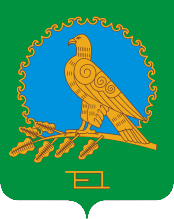 РЕСПУБЛИКА БАШКОРТОСТАНСОВЕТ СЕЛЬСКОГО ПОСЕЛЕНИЯКЫЗЫЛЬСКИЙ СЕЛЬСОВЕТМУНИЦИПАЛЬНОГО РАЙОНААЛЬШЕЕВСКИЙ РАЙОН(КЫЗЫЛЬСКИЙ СЕЛЬСОВЕТАЛЬШЕЕВСКОГО  РАЙОНАРЕСПУБЛИКИ БАШКОРТОСТАН)